     國立基隆女子高級中學    多元表現紀錄表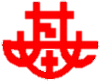 活動類型□幹部事蹟  □競賽  □檢定  □服務學習  □團體活動  □彈性學習  □其他□幹部事蹟  □競賽  □檢定  □服務學習  □團體活動  □彈性學習  □其他□幹部事蹟  □競賽  □檢定  □服務學習  □團體活動  □彈性學習  □其他□幹部事蹟  □競賽  □檢定  □服務學習  □團體活動  □彈性學習  □其他個人資料班級：            座號：            姓名：          班級：            座號：            姓名：          班級：            座號：            姓名：          班級：            座號：            姓名：          活動名稱主辦單位主辦單位活動時間活動地點活動地點參與動機過程記錄活動照片活動照片照片說明：照片說明：照片說明：照片說明：遭遇的困難或挑戰活動後延伸與連結個人反思與收穫本活動與大學學群的關聯性□資訊    □工程    □數理化    □醫藥衛生    □生命科學    □生物資源□地球與環境   □建築與設計   □藝術   □社會與心理   □大眾傳播   □外語□文史哲    □教育    □法政    □管理    □財經    □遊憩與運動□資訊    □工程    □數理化    □醫藥衛生    □生命科學    □生物資源□地球與環境   □建築與設計   □藝術   □社會與心理   □大眾傳播   □外語□文史哲    □教育    □法政    □管理    □財經    □遊憩與運動□資訊    □工程    □數理化    □醫藥衛生    □生命科學    □生物資源□地球與環境   □建築與設計   □藝術   □社會與心理   □大眾傳播   □外語□文史哲    □教育    □法政    □管理    □財經    □遊憩與運動□資訊    □工程    □數理化    □醫藥衛生    □生命科學    □生物資源□地球與環境   □建築與設計   □藝術   □社會與心理   □大眾傳播   □外語□文史哲    □教育    □法政    □管理    □財經    □遊憩與運動